International Situations Project Translation Life-Orientation Test (LOT-R) – 6 items	* items are reverse codedTranslation provided by:Siri Leknes, University of Oslo, OsloVera Waldal Holen, University of Oslo, OsloIngelin Hansen, University of Oslo, OsloChristian Krog Tamnes, University of Oslo, OsloKaia Klæva, University of Oslo, OsloScheier, M. F., Carver, C. S., & Bridges, M. W. (1994). Distinguishing optimism from neuroticism (and trait anxiety, self-mastery, and self-esteem): A re-evaluation of the Life Orientation Test. Journal of Personality and Social Psychology, 67, 1063-1078.The International Situations Project is supported by the National Science Foundation under Grant No. BCS-1528131. Any opinions, findings, and conclusions or recommendations expressed in this material are those of the individual researchers and do not necessarily reflect the views of the National Science Foundation.International Situations ProjectUniversity of California, RiversideDavid Funder, Principal InvestigatorResearchers:  Gwendolyn Gardiner, Erica Baranski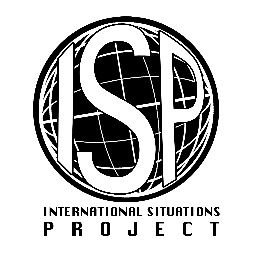 Original EnglishTranslation (Norwegian)In uncertain times, I usually expect the best. I usikre tider, så forventer jeg stort sett det beste.If something can go wrong for me, it will.*Dersom noe kan gå galt for meg, så vil det det.I'm always optimistic about my future. Jeg er alltid optimistisk når det kommer til fremtiden min.I hardly ever expect things to go my way.*Jeg forventer knapt noen gang at ting skal gå i min retning.I rarely count on good things happening to me.*Jeg stoler sjelden på at noe godt kommer til å hende meg.Overall, I expect more good things to happen to me than bad. I det store og hele forventer jeg at flere gode enn dårlige ting skal hende meg.